Terremotos y huracanes					Me llamo			     .1. What country was affected by two major earthquakes in the past two weeks?____________________2. September 19 was the 32nd anniversary of what in Mexico?___________________________________3. When the rescuers raise a fist in the air, what does it signal?__________________________________4. At SLMS, what is a signal many teachers use to get their class silent?___________________________5. What countries were affected by Hurricane Maria?6. What is the difference between a hurricane and an earthquake?7. Which can be in a weather forecast? Hurricane or earthquake?8. Which is a surprise? Hurricane or earthquake?9. Name the types of damage each natural disaster causes:10. This map from the U.S. Geological Survey’s website shows all of the earthquakes in the region for September 2017. How many earthquakes did they record in those 21 days?__________________11. Write a list of all of the countries affected by earthquakes in the map below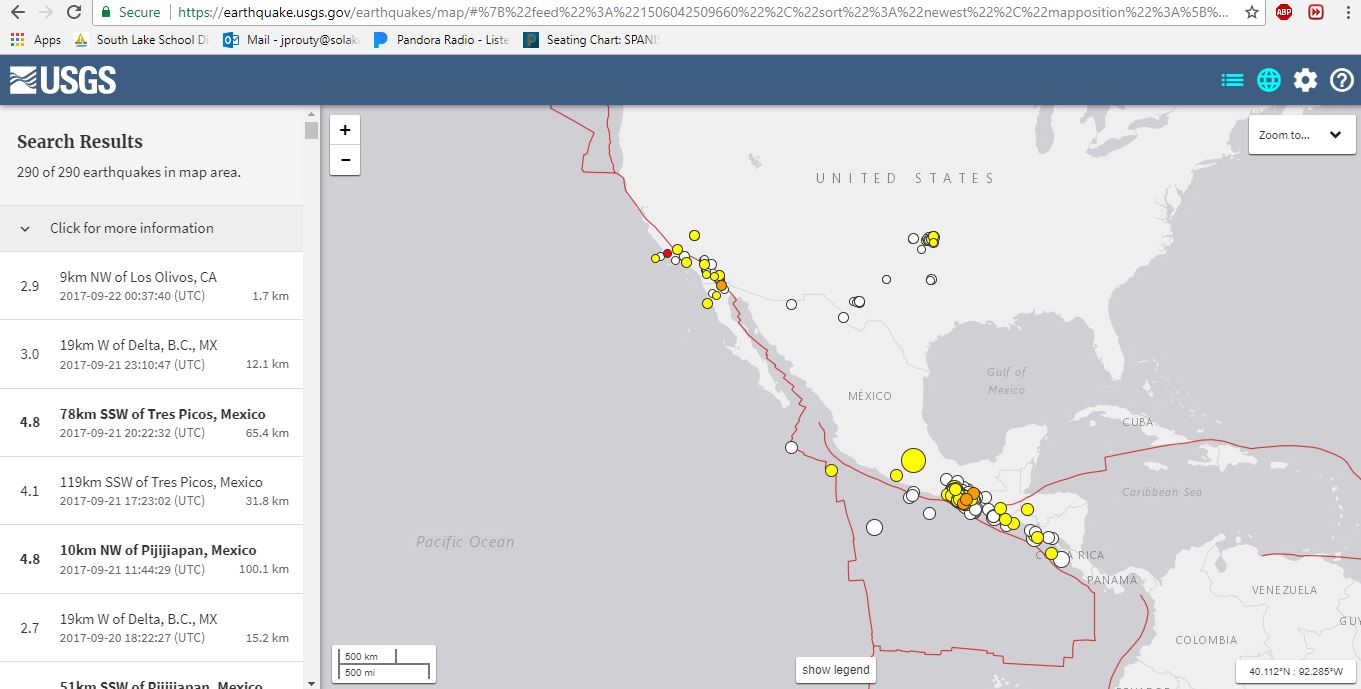 12. On the map below, draw a line on the border between México and the country to the east.13. What is the dark gray area in the map where most of the earthquakes occurred?___________________14. What kind of problems would earthquakes there cause?_______________________________________15. Name the two states of Mexico where earthquakes have occurred in the past 7 days (yes they have states, like we do to divide the country into smaller parts)_________________________________________  &  _______________________________________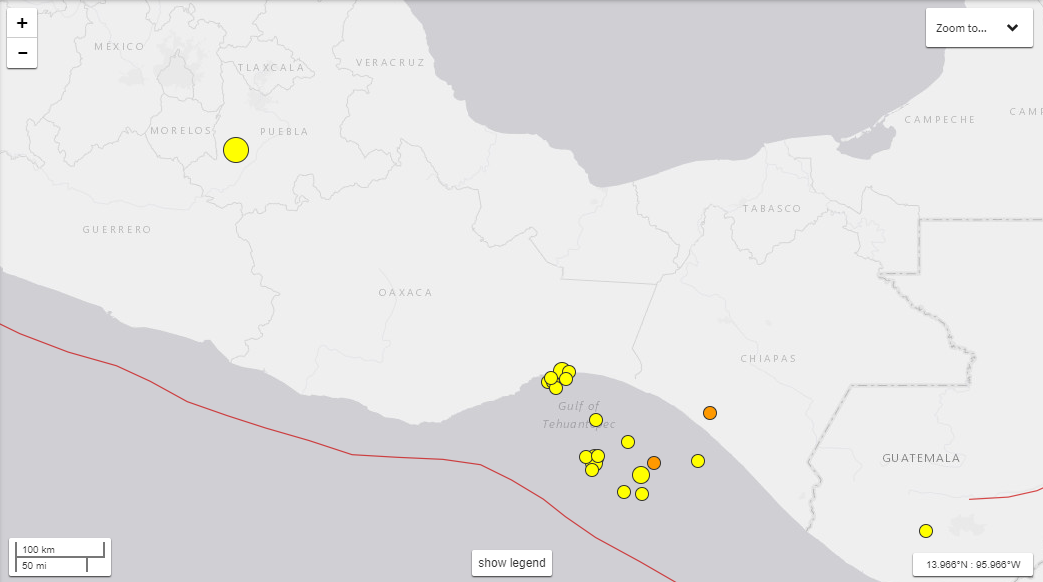 HurrricaneEarthquake